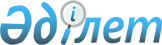 О внесении дополнений в Положение о звании "Почетный гражданин Атырауской области"
					
			Утративший силу
			
			
		
					Решение ХII-ой сессии Атырауского областного Маслихата второго созыва от 11 июля 2001 года N 133-II зарегистрировано Управлением юстиции Атырауской области 21 января 2002 года за N 720. Утратило силу решением Атырауского областного Маслихата от 16 октября 2009 года № 250-IV      Сноска. Утратило силу решением Атырауского областного Маслихата от 16.10.2009 № 250-IV.



      ХII сессия Атырауского областного Маслихата решила:



      1. Внести дополнительно пункт 5 в Положение о звании "Почетный гражданин Атырауской области", принятое на VI сессии областного Маслихата от 28 августа 2000 года (прилагается).



      2. Акиму области:



      разработать и представить на утверждение сессии областного Маслихата Положение, определяющее механизмы назначения и выплаты единовременного вознаграждения и пособий Почетным гражданам Атырауской области;



      ежегодно предусмотреть средства в бюджете области на выплату единовременного вознаграждения и пособий Почетным гражданам Атырауской области.

Приложение к решению   

N 133-II от 11 июля 2001 года

ХII сессии Атырауского  

областного Маслихата   

      5. Льготы, предоставляемые Почетному гражданину Атырауской области:

      - выплачивается единовременное вознаграждение в размере 200 (двести) тысяч тенге при вручении этого звания;

      - ежемесячно выплачивается пособие в размере 3-х месячного расчетного показателя.
					© 2012. РГП на ПХВ «Институт законодательства и правовой информации Республики Казахстан» Министерства юстиции Республики Казахстан
				      Председатель ХII сессии

      областного Маслихата      Секретарь областного Маслихата